Сабақтың  тақырыбы:  Құстардың көптүрлілігі. Сабақтың  мақсаты: Құстардың көптүрлілігі жүзетін,ұшатын,жүгіретін құстар  туралы түсінік беру. Күтілетін  нәтиже: Құстарды  ажырата біледі.Олардың орта жағдайларына бейімделуін біледі.Негізгі дерек көздер, құрал-жабдықтар: Оқулық,, интербелсенді тақта, маркер,  қағаздар.электронды оқулық.Оқытуда қолданылатын әдіс-тәсілдер: Сыни тұрғыдан ойлау әдістері , АКТ пайдалану,Бағалау,диалогті оқыту әдістері.Сабақтың  өту  барысы:2 минутТопқа бөлу-Аққу, бүркіт,тауық, қазуар   топқа  бөлу «Бір адым артқа» стратегиясыОсы құстардың бір жақсы қасиеттерін көрсетіңіздер.5 минутБілу-Мәтінмен жұмыс - Құстарды дене құрылысына, тіршілік әрекетіне байланысты неше топқа бөлесіздер?-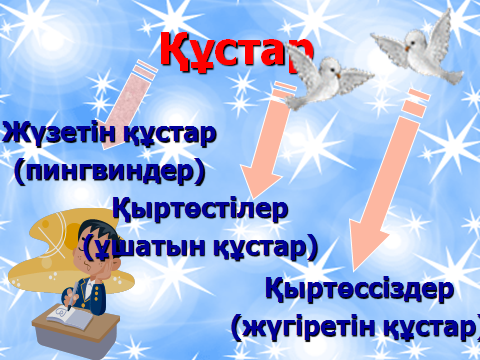 15минутТүсінутоп: Қыртөссіздер немесе жүгіретін құстар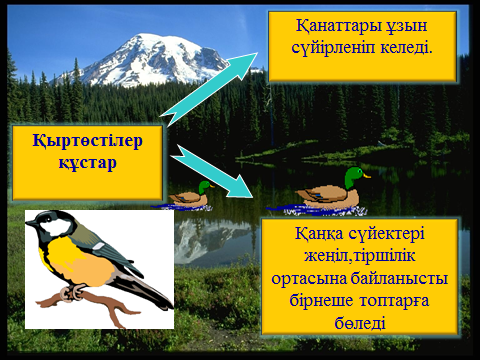     2-топ: Жүзетін құстар.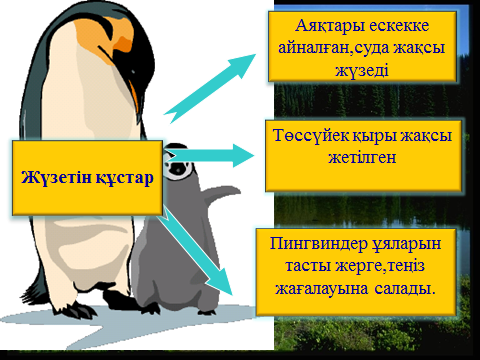 3   -топ: Қыртөстілер немесе ұшатын құстар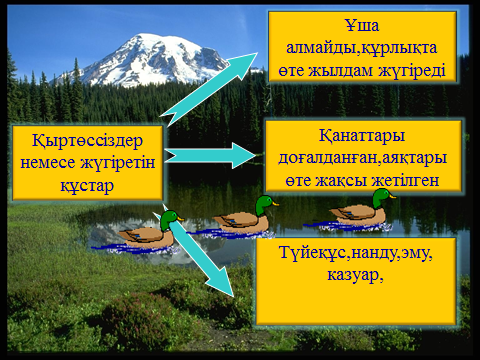 3 минутСергіту сәті   Ауа,су,жер.(құстардың атауларын айтады)10 минутҚолданутоп: Қазақстанның Қызыл кітабы  және Қара кітабы   туралы шағын хабарлама жазыңдар.топ: Құстардың көп-түрлілігіне өлең шығарыңыздар.      3   -топ: Қазақ халқының салт -дәстүрлерінде   құстарға байланысты                      қандай ұғым- түсініктер бар?     4-Құстар туралы көрініс көрсетіңіздер.  5 минутТалдау ЖинақтауҚұстардың іс-әрекетін, маңызын, қасиетін пайдалана отырып 10 сөйлемнен тұратын шағын  эссе жазыңдар.5 минутБағалауҚұстардың көптүрлілігі туралы пайымдау жаса.Ойыңды шоғырландырып «Құстардың топтары» тақырыбында шағын кітапша дайында. Кітапшаңды өз қиялыңмен безендір.